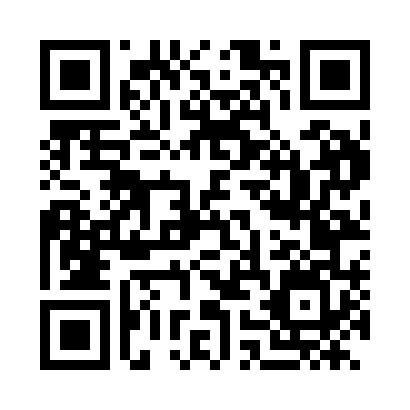 Prayer times for Dalj, CroatiaWed 1 May 2024 - Fri 31 May 2024High Latitude Method: NonePrayer Calculation Method: Muslim World LeagueAsar Calculation Method: ShafiPrayer times provided by https://www.salahtimes.comDateDayFajrSunriseDhuhrAsrMaghribIsha1Wed3:335:3212:414:387:519:432Thu3:305:3012:414:387:529:453Fri3:285:2912:414:397:549:474Sat3:265:2712:414:397:559:495Sun3:245:2612:414:407:569:516Mon3:215:2512:414:407:579:537Tue3:195:2312:414:417:599:558Wed3:175:2212:414:418:009:579Thu3:155:2112:414:418:019:5910Fri3:125:1912:404:428:0210:0111Sat3:105:1812:404:428:0410:0212Sun3:085:1712:404:438:0510:0413Mon3:065:1512:404:438:0610:0614Tue3:045:1412:404:438:0710:0815Wed3:025:1312:404:448:0810:1016Thu3:005:1212:404:448:0910:1217Fri2:585:1112:404:458:1110:1418Sat2:565:1012:414:458:1210:1619Sun2:545:0912:414:458:1310:1820Mon2:525:0812:414:468:1410:2021Tue2:505:0712:414:468:1510:2222Wed2:485:0612:414:478:1610:2423Thu2:465:0512:414:478:1710:2624Fri2:445:0412:414:478:1810:2825Sat2:425:0312:414:488:1910:3026Sun2:415:0312:414:488:2010:3127Mon2:395:0212:414:498:2110:3328Tue2:375:0112:414:498:2210:3529Wed2:365:0012:424:498:2310:3730Thu2:345:0012:424:508:2410:3831Fri2:324:5912:424:508:2510:40